Highland Hospital Department of Emergency Medicine/Andrew Levitt Center for Social Emergency MedicineSocial Emergency Medicine Research Diversity ExternshipAPPLICATIONExternship Aims:To enhance early clinical exposure and prepare students for the rigors of clinical clerkships.To provide experience with research and initiatives created to improve population health based on social needs, as well as how to monitor, evaluate, and disseminate such initiatives.To augment participation in grassroots efforts to address social determinants of health and to help fellows identify community partners with whom they may collaborate to effect change.Externship Director:David Duong, MD MSAssociate Residency Program DirectorAlameda Health System - Highland HospitalDepartment of Emergency MedicineAssociate Clinical ProfessorUniversity of California, San Franciscodduong@alamedahealthsystem.org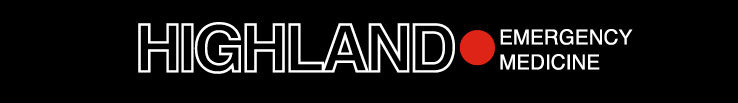 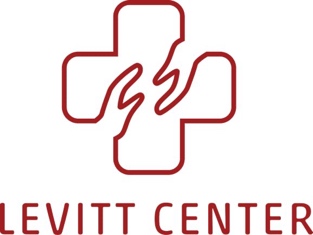 Highland Hospital Department of Emergency Medicine/Andrew Levitt Center for Social Emergency Medicine (ALCSEM)Social Emergency Medicine Research Diversity ExternshipApplication for the Highland Hospital/ALSCEM Social Emergency Medicine Research Diversity ExternshipPlease submit the following materials:  Completed Externship application (see next page)		Leadership and Research ExperienceBackground		Personal Statement	Curriculum Vitae in Word or PDF format	A letter of good standing from your school of medicine Dean’s office, indicating you have passed all your classes thus farSubmit all application materials by email to:Highland Hospital/ALSCEM Social Emergency Medicine Research Diversity ExternshipDr. David DuongEmail:   dduong@alamedahealthsystem.org For email please specify in the subject that this is the social emergency medicine research externship application.Thank you!Highland Hospital Emergency Medicine/Andrew Levitt Center for Social Emergency Medicine Social EM Research Diversity Externship APPLICATION FORM(To type your information on this page, click on the grey boxes in the form. Enter text or click on the appropriate check box.)  The Applicant:Last Name	    First Name           	      			      Birth date  	 Current address		     		 City		       State	      Zip Permanent address		     	 City		       State	      Zip Primary Email								Alternate Email 		Home Telephone							Mobile PhoneGender:	 Female		 Male    	  Transgender 			  Prefer to self-describe __     ____	Preferred pronouns (OPTIONAL) __     ___Your Current Medical School & Current Level (MS1, MS2):       First Generation in Family to Attend College:   Yes 	  No Race/Ethnicity: What is your racial background? (OPTIONAL. Check all that apply. You can elaborate under major categories and self describe) African American/Black Self describe:  Asian   Self describe:  Caucasian or White Self describe: Middle Eastern or Arab American  Self describe: Hispanic/Latino  Self describe:  Native American Self describe: Pacific Islander 	 Self describe:  Not listed, prefer to self-describe       Prefer not to disclose	Sexual Orientation: (OPTIONAL)Specify only if you choose to share this information. Not required.How did you learn about our program (select all that apply)?  email from med school	 through friends email from SNMA	 through mentors	 email from LMSA		 Other, please specify      (REQUIRED) Are you related to any employee, officer, or board member of Highland Hospital, Alameda Health System, or the Andrew Levitt Center for Social Emergency Medicine?:   Yes 	  No If Yes, please describe the relationship:Personal Statement Applicant: Either cut and paste or type directly into the grey box below.  (Not to exceed 750 words)Instructions: Please describe how your background and experiences has influenced the type of physician you want to be and the type of communities that you want to serve. Importantly, please also include any prior and current experience in working with diverse and/or underrepresented communities. Briefly explain how this research externship aligns with your professional goals and what you hope to gain from this externship.Application due January 15, 2023 at 11:59pm PST